Willkommen in der Familie!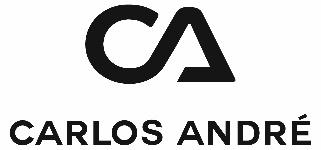 Line Extension: Carlos André jetzt auch als Short RobustoCarlos André ist die persönlichste Zigarren-Marke aus dem Hause Arnold André. Eine Zigarre, die nach dem jüngsten Sohn des Unternehmensinhabers Axel-Georg André benannt ist und in der sich über 200 Jahre Tabak-Tradition mit innovativen Ansprüchen an den Genuss der Zukunft verbinden.Die Marke Carlos André greift den Gedanken der „Family Reserve“-Zigarren neu auf. Zigarren, die in der Familie entwickelt und ursprünglich auch nur im Kreise der Familie geraucht wurden. Inspiriert vom persönlichen Geschmack und den Leidenschaften der Familie. Zu diesen Passionen zählen das Segeln und das Fliegen – die Linien Cast Off und Airborne wurden nun beide um das Format Short Robusto erweitert. Die Carlos André Cast Off ist eine Hommage an den seglerischen Moment des Ablegens. Schon beim Betrachten und Berühren verströmt der Longfiller einen seidig schimmernden Touch. Das aromatisch duftende, goldbraune Connecticut Shade Desflorado-Deckblatt verheißt ein außergewöhnliches Genusserlebnis. Die Carlos André Cast Off Short Robusto, die kompakte Schwester der Robusto, beherrscht die Kunst, Aromen und Nuancen intensiver hervorzuheben, ohne dabei ihre Ausgewogenheit und Harmonie zu verlieren. Von Anfang an zeigen sich cremige Cappuccino-Noten, die etwas kräftiger sind, begleitet von erdigen, feinherben Geschmacksnuancen und einem Hauch subtiler Süße von frischen Mandeln. Diese Zigarre begeistert ebenso mit exotischen Fruchtnoten, die sich geschickt mit Anklängen von Lakritz verbinden und einen Hauch von weißem Pfeffer im letzten Drittel hervorbringt.Der Blick von oben ist atemberaubend: die Carlos André Airborne bietet einen unwiderstehlichen Einblick in neue Aromenwelten. Eine meisterhafte Tabak-Komposition mit noblem Charakter, die mit kraftvoller Komplexität überzeugt. Auffallend ist das rötlich-braune und samtig-seidene über fünf Jahre gereifte H 2000-Deckblatt, Garant für einen voluminösen „Take Off“. Kraftvoller und geschmacksintensiver als die Robusto präsentiert sich die Carlos André Airborne Short Robusto. Bereits zu Beginn offenbart sie reife Fruchtaromen in einem faszinierenden Zusammenspiel mit dezenten Noten von Zartbitterschokolade. Diese harmonische Mischung wird durch würzige Töne und Nuancen von gerösteten Mandeln ergänzt. Im Rauchverlauf fügen sich Leder- und Karamell-Noten ein, um mit einer Prise Fleur de Sel zu einer gelungenen Landung anzusetzen.Alle Carlos André Premium Longfiller Zigarren haben ihre Wurzeln in der Dominikanischen Republik. Bei Arnold André Dominicana werden die wertvollsten Tabake aus dem fruchtbaren Cibao-Tal zusammen mit Tabaken aus Mexico, Brasilien und Ecuador zu einer raffinierten Komposition zusammengefügt. Tradition, perfektes Handwerk und die Lust, moderne Aromenwelten zu erschaffen, geben den Kurs vor.Carlos André Cast Off Short Robusto Deckblatt: Connecticut Shade Desflorado, Ecuador (5 Jahre gereift)Umblatt: MexicoEinlage: Dominikanische Republik, BrasilienHerkunft: Handgerollt bei Arnold André DominicanaLänge: 102 mm; Durchmesser 21,3 mm
Intensität: feinaromatisch-sanft; 2 (Skala 1-5)Preis 13 Euro/StückCarlos André Airborne Short Robusto Deckblatt: H 2000/Mexico, 5 Jahre gereiftUmblatt: NicaraguaEinlage: Dominikanische Republik, Nicaragua, Brasilien Herkunft: Handgerollt bei Arnold André DominicanaLänge: 102 mm; Durchmesser 21,3 mm
Intensität: würzig-aromatisch; 3 (Skala 1-5)Preis 14 Euro/StückDie Carlos André Premium Zigarren sind ausschließlich im gehobenen Tabakwaren-facheinzelhandel erhältlich. Carlos André Partner sind hier aufgelistet: www.carlos-andre.de/partner/Carlos André –  High SmokeDie Marke Carlos André verbindet über 200 Jahre Tabaktradition mit innovativen Ansprüchen an den Genuss der Zukunft. Eine Zigarre, die nach dem jüngsten Sohn des Unternehmensinhabers Axel-Georg André benannt ist und in der Familie für die Familie entwickelt wurde. Eine echte Family Reserve, die die Leidenschaften der Familie transportiert und einlädt, daran teilzuhaben.Anspruch, Qualität und Geschmack– Carlos André steht für Zigarrengenuss auf höchstem Niveau. Das Carlos André Sortiment umfasst die Linien Cast Off, Airborne, Collector’s Cut und das Zigarillo-Quartett.carlos-andre.de
Bünde, im Oktober 2023Kontakt: 
Beatriz Dirksen
Headware Agentur für Kommunikation GmbH
Tel. 02244-920866 
Fax: 02244-920888
Email: b.dirksen@headware.deArnold André
Das Familien-Unternehmen mit Sitz im ostwestfälischen Bünde ist Deutschlands größter Zigarrenhersteller. Zum Portfolio gehören weltbekannte Marken wie Handelsgold, Clubmaster und WTF! Shisharillo, oder die hochwertigen, eigenen Longfiller-Marken Carlos André, Parcero, Montosa und Buena Vista. Neben dem weiteren deutschen Standort im niedersächsischen Königslutter verfügt Arnold André über Unternehmen in Frankreich und Portugal sowie ein Werk in der Dominikanischen Republik für die Fertigung von Premiumzigarren und die Veredelung von Tabakdeckblättern. Die Produkte werden weltweit in über 80 Ländern vermarktet. Arnold André wurde 1817 gegründet und ist mittlerweile in der 7. Generation im Familienbesitz. Das Unternehmen beschäftigt international 850 Mitarbeiter